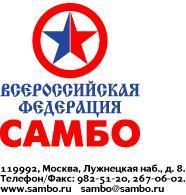 ИНН 7704045748Пост-релизСтолица Татарстана уже не в первый раз приняла Первенство России среди юниорок, юниоров и юниоров по боевому самбо. 14, 15 и 16 февраля на четырёх коврах спортивного комплекса Олимп в городе Казань была сформирована новая юниорская сборная России для выступления на Первенстве Европы и Мира 2024. Континентальный старт пройдёт в сербском городе Нови Сад, а мировой на острове Кипр в городе Ларнака. В правилах отбора в сборную России действует спортивный принцип для каждого возраста: обладатель серебряной медали представляет страну на Европе, а победитель отборочных соревнований будет бороться на Мире. На международных турнирах не проходят соревнования в весовых категориях у юниорок 47 кг и у юниоров 53 кг, спортсмены в данных категориях не отбираются в сборную для выступления на Первенстве Европы и Мира.В Казань приехало более 600 спортсменов юниоров со всех регионов нашей страны. В неофициальном медальном зачёте пьедестал по командам из регионов сложился следующим образом:1 место Свердловская область (6 золотых, 2 серебряные, 5 бронзовых)2 место Москва (3 золотых, 7 серебряных, 9 бронзовых)3 место Республика Адыгея (2 золотых, 3 бронзовых)«В этом году на Первенство России приехало более 600 спортсменов из 65 субъектов Российской Федерации, по сравнению с прошлым годом количество самбистов возросло. В состав сборной вошли как опытные спортсмены победители Первенств Европы и Мира, так и дебютанты. Самбисты уже в марте примут участие в сборе в городе Сочи по подготовке к Первенству Европы» - прокомментировал старший тренер сборной команды России (юниоры) Владислав Гаврилов.Результаты Первенства России U-20Юниорки47 кг1 место Белаш Софья ПФО (Р.Татарстан)2 место Александра Щикота МОС (Москва)3 место Мелкозёрова Алина УФО (Свердловская)3 место Шубчик Валерия ДВФО (Амурская)50 кг1 место Мухаметьянова Алия ПФО (Р.Башкортостан)2 место Солдатова Мария МОС (Москва)3 место Анищенко София СПб (Санкт-Петербург)3 место Сердюк Наталья ЦФО (Московская)54 кг1 место Луканина Анастасия УФО (Свердловская)2 место Циброва Софья ПФО (Нижегородская)3 место Полущева София ЦФО (Московская)3 место Симонова Ксения СФО (Новосибирская)59 кг1 место Кузьмина Дарья УФО (Свердловская)2 место Алёхина Алёна УФО (Свердловская) 3 место Щетинина Дарья ПФО (Р.Мордовия)3 место Артамонова Лина ПФО (Саратовская)65 кг1 место Хилова Милена УФО (Свердловская)2 место Пархут Арина МОС (Москва)3 место Бараненкова Дарья МОС (Москва)3 место Футусьян Юлия ПФО (Пензенская)72 кг1 место Гамидова Диана ПФО (Пермский)2 место Шевченко Евгения МОС (Москва)3 место Казанцева Дарья СФО (Омская)3 место Поздняк Анастасия МОС (Москва)80 кг1 место  Сулейманова Мадина УФО (Свердловская)2 место Павлова Злата МОС (Москва)3 место Иудина Полина УФО (Свердловская)3 место Рябченко Александра ЦФО (Калужская)+80 кг1 место Ткаченко Олеся УФО (Свердловская)2 место Павлова Алиса МОС (Москва)3 место Мартемьянова Вероника ДВФО (Хабаровский)3 место Нижегородова Валерия ЮФО (Краснодарский)Юниоры53 кг1 место Тугуз Тимур ЮФО (Р.Адыгея)2 место Панов Дмитрий УФО (Свердловская)3 место Ромберг Илья ЦФО (Ивановская)3 место Яврумян Артём ЮФО (Кранодарский)58 кг1 место Девятов Арсений ПФО (Нижегородская)2 место Карасев Николай ЮФО (Краснодарский)3 место Тлехурай Мурат ЮФО (Р.Адыгея)3 место Гогов Анзор СКФО (Ставропольский)64 кг1 место Саргсян Ваграм УФО (Свердловская)2 место Закураев Каплан ЮФО (Краснодарский)3 место Ишинтаев Вадим УФО (Свердловская)3 место Ефимов Егор МОС (Москва)71 кг1 место Наш Расул ЮФО (Р.Адыгея)2 место Дунгеров Вадим МОС (Москва)3 место Рашкин Никита УФО (Свердловская)3 место Сонов Инал ЮФО (Краснодарский)79 кг1 место Голов Глеб ПФО (Р.Татарстан)2 место Богин Дмитрий ПФО (Саратовская)3 место Байтуев Рустам МОС (Москва)3 место Абдулмеджидов Ахмед МОС (Москва)88 кг1 место Жалилов Дании ПФО (Нижегородская)2 место Гаджиев Сергей СКФО (Р.Дагестан)3 место Каневский Максим МОС (Москва)3 место Баязов Рамин СКФО (Ставрапольский)98 кг1 место Соменко Руслан ЮФО (Р.Крым)2 место Владимир Досяк ЦФО (Калужская)3 место Фёдоров Денис МОС (Москва)3 место Скоморохов Владислав УФО (Свердловская)+98 кг1 место Жданов Роман СФО (Алтайский)2 место Кочугов Вячеслав ПФО (Нижегородская)3 место Кобат Александр ЮФО (Севастополь)3 место Малиш Аскер ЮФО (Р.Адыгея)Боевое самбо58 кг1 место Хабибулаев Турпал СКФО (Чеченская)2 место Умаев Азамат ЦФО (Московская)3 место Яхъяев Мансур СКФО (Чеченская)3 место Аллабергенов Богдан ПФО (Самарская)64 кг1 место Мирзоашрафов Сурем (Ярославская)2 место Мамедов Вугар ЮФО (Краснодарский)3 место Гайрбеков Умар ПФО (Самарская)3 место Цыремпилов Самба ДВФО (Р.Бурятия)71 кг1 место Гашимов Гадир МОС (Москва)2 место Нурмагомедов Руслан ЦФО (Ярославская) 3 место Хирамагомедов МОС (Москва)3 место Брылев Егор ПФО (Нижегородская)79 кг1 место. Кудавасов Шарип СКФО (Р.Дагестан)2 место Соломатин Михаил ЦФО (Белгородская)3 место Шешокин Артём УФО (ХМАО-Югра)3 место Сандалов Джамолдин ЦФО (Ярославская)88 кг1 место Булдаков Николай МОС (Москва)2 место Тарасов Руслан СФО (Иркутская)3 место Броян Нодар ПФО (Нижегородская)3 место Липатов Дмитрий ПФО (Нижегородская)98 кг 1 место Хваткин Георгий МОС (Москва)2 место Багилов Сайгид СКФО (Р.Дагестан)3 место Белоногов Георгий МОС (Москва)3 место Глущенко Арсений ЮФО (Ростовская)+98 кг1 место Спориш Михаил ЦФО (Московская) 2 место Солдатенков Савелий ЦФО (Московская)3 место Тхакахов Ратмир ЮФО (Р.Адыгея)3 место Веркин Даниил СФО (Новосибирская)С уважением,Пресс-атташеВсероссийской Федерации Самбо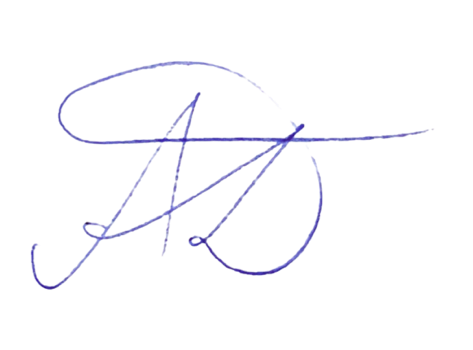 А.Д.Грифина